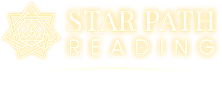 Welcome to your personalized Star Path ReadingChapter 1: General Personality CharacteristicsSun in Scorpio:    Quiet, deep, emotionally complex and intensely private, you are not a person who is easy to get to know and understand. You are extremely sensitive but disinclined to show it, and you allow only a special few into your inner world. Like a wary animal, you are cautious and mistrustful of those you do not know until you "sniff them out". You are very, very instinctive and intuitive. You usually have a strong, immediate gut reaction to people, even though you may be unable to clearly articulate why you feel as you do. Your feelings and perceptions go deeper than words.    You also have a powerful need for deep emotional involvement and you form very intense love bonds and attachments. You are possessive and often jealous of anyone or anything that you perceive as a threat to your bond with someone you love. When you commit yourself to someone or something, you are wholeheartedly devoted and expect complete loyalty in return. You merge with or "marry" the person you love at a very deep level and therefore separations are extremely painful for you, and often stormy and nasty. When you have been wounded, you are not inclined to turn the other cheek and will retaliate if at all possible. Certainly you will never forget the injury and often you harbor grievances and resentments for a long, long time. Forgiveness doesn't come easily to you.    Whatever you do, you do with passion and fervor, and you often go to extremes. You are either hot or cold, never lukewarm about anything. You can also be very narrow: either you are 100% involved in something or else it doesn't exist for you at all. Rarely are you emotionally detached and objective. You definitely have a fanatical streak. You are also immensely strong-willed and your tenacity in pursuing your objectives often borders on being obsessive. Fierce pride, courage, and emotional strength are yours in abundance.    You love mysteries and are deeply attracted to the hidden, dark, secret side of life. You never take things at face value and are always probing beneath the surface of people and situations to discover what is REALLY going on. You tend to be more of a cynic than an idealist.Chapter 2: Mental Interests and AbilitiesMercury in Libra:    One of your greatest assets is your ability to see both sides of an issue, and to negotiate and bring about compromise and reconciliation. Tactful, reasonable, and with considerable social finesse, you work well with people in business as well as in personal relationships. You are objective and somewhat detached from emotional bias, and make an excellent consultant, mediator, or public relations person. You insist upon fairness and seek to bring harmony or at least peaceful coexistence between people, and your diplomacy is a benefit in any business or social situation. You also have fine aesthetic sensitivities and could work in an artistic or cultural environment.Mercury Opposition Saturn:    You have an aptitude for solving difficult mental problems due to your careful, methodical approach, attention to detail, and tenacity in following a matter through to its conclusion. You have good powers of concentration and enjoy studying and thinking in solitude. You can get wrapped up entirely in your own thoughts and completely engrossed in some small detail. You are slow and cautious, but extremely thorough in your work. Conservative and something of a skeptic, you may be narrow-minded or closed to any idea which has no concrete proof or scientific verification. You prefer dealing with facts rather than abstract speculation. You may also be distrustful or fearful of anything you cannot understand with your rational mind. You are well-suited to work in research or any field that requires careful study and thought.Chapter 3: Emotions: Moods, Feelings, RomanceMoon in Capricorn:    Serious and responsible, you try to carry the world on your shoulders and rarely let others know that you need help and support. You deny or ignore your own emotional needs and feel that others will not accept you if you appear "weak". You are especially uncomfortable with emotional dependency, and will tell yourself and others (even children) not to be a "baby". You need to accept that no one is self-sufficient all the time, and to be gentler with your "childish" emotional needs and wants. To others, you may appear to be rather hard-nosed and tough, with a businesslike attitude toward their personal concerns and feelings. Actually, no one is a truer friend. Your feelings and loyalties run deep, but you often do not let people know how much you care. You also need to learn to relax, enjoy yourself, and play sometimes.Moon Trine Mars:    You are assertive and confront difficulties in a direct, no-nonsense sort of way. You cannot tolerate self-pity or passivity, and you can be rather brusque with others' emotional problems. "Stop crying and DO something about it" might be your motto.Moon Trine Jupiter:    You are easygoing, agreeable, and tolerant, willing to overlook others' mistakes, forget the past, and begin again on a positive note. You enjoy making others comfortable and happy, and sometimes overdo your generosity. You often feel that "everything will turn out all right no matter what I do", and so become lazy and lackadaisical.Moon Trine Pluto:    You enjoy emotional intensity and are attracted to the mysterious, the unknown, and to dangerous or challenging experiences which draw on all of your inner resources. You are able to handle an emotional crisis very well, and you are interested in the deep roots of emotional problems and how to cure them. You insist on bringing feelings between people out into the open, for you want real closeness and intimacy with others, without barriers or secrets.Moon Sextile Neptune:    The beauty and harmony of your surroundings has a very powerful effect on your emotions. You are very sensitive and cannot stand to be in an atmosphere where there is discord or dissonance. Gentle, kindhearted, and peace-loving, you will give or sacrifice much in order to avoid a fight and to "make everyone happy".Venus in Sagittarius:    In love, you seek companionship and friendship with someone who is fun-loving, playful, and open to adventure and new experiences. You enjoy traveling together, meeting new people, making new friends. Honeymooning in a distant place appeals to you, and you are also attracted to foreigners or someone with a totally different background than yourself. You support your partner in taking risks and making positive changes, rather than preserving the status quo. You also very much want a partner who will encourage your own aspirations and dreams. It is very important to you that you have a spiritual or intellectual rapport with your love partner, perhaps more important than the emotional/physical relationship. You are not especially sentimental and your love partner may feel that you are too casual and not serious or romantic enough.Chapter 4: Drive and Ambition: How You Achieve Your GoalsMars in Virgo:    You are a perfectionist and have high standards for your own work. You often feel that if you want something done right you must do it yourself, for others do not do as thorough a job as you do. Doing a task well is very important to you, and you may labor over minute details that others wouldn't bother with. You strive for accuracy, efficiency, and precision, and you become very irritable when things are not done "right".    On the other hand, you can become so much of a perfectionist and so self-critical that you will not even attempt many activities and projects, feeling that your efforts simply won't be good enough. You are usually modest and realistic in assessing what you can accomplish and, if anything, you underestimate yourself. Of course, practice makes perfect, and if you do apply yourself diligently in some area, you gradually gain self-confidence as you master skills and develop expertise.      You conserve your energy and pace yourself so that you do not waste or diffuse your efforts. An unwillingness to take risks or venture from the beaten track can sometimes limit your opportunities. In short, you may not aim high enough and settle for too little in life.Mars Conjunct Jupiter:    You have a positive, "can-do" attitude and tackle life's challenges with relish. You are self-confident and have a strong will to succeed, to see how much you can do and how far you can go. No matter what you accomplish, you do not rest on your laurels. You want to keep on going, to do even bigger things. You are forward-looking, enterprising, and enthusiastic about new projects. You are not happy in situations that do not offer you challenges and the potential for growth and expansion in the future - no matter how secure or satisfactory they may be in other respects. You enjoy competition, but you compete mostly with yourself, to see how much of your vision and potential you can really achieve. You make a good leader, inspiring courage and confidence in others. You usually enjoy good health and high vitality.Mars Conjunct Pluto:    When you want something, you go after it with passionate zeal and are sometimes so driven by your desire that you lose all objectivity. You get so deeply involved in whatever you are pursuing that you become one-sided, even fanatical. Strong-willed and stubborn, you insist on having your way no matter the cost. You are fascinated with power. You often try to overpower anything or anyone you perceive as an obstacle, if not physically then by the force of your will. You can be ruthless and impersonal when it comes to achieving your ambitions and goals in life. You have enormous energy and are capable of extraordinary effort and great achievement. You can also become a compulsive workaholic.Mars Sextile Neptune:    You dream up creative solutions to problems and take an imaginative, unusual approach to getting a job done. When difficulties arise you prefer to avoid conflict and confrontation in favor of more peaceful or subtle methods of resolving problems. Working to help others or for a cause that transcends your own narrow, personal interests is satisfying for you. You have an artistic flair and appreciate the colorful, unique, or strange.Chapter 5: Other InfluencesJupiter in Virgo:     Your ability to think things through clearly, and to analyze and understand the smallest details of any plan, is highly developed. You have a modest nature and are more concerned with the success of your project or work than with personal aggrandizement. You enjoy working and are happiest when you are being productive and using your time efficiently.Jupiter Conjunct Uranus:    You are very enthusiastic and high-spirited. You inject a positive, optimistic note into any endeavor, and others enjoy your fun-loving and enterprising attitude.Jupiter Conjunct Pluto:    You aim high and strive to position yourself in a manner that will ensure success. You are not above joining organizations or rubbing elbows with others primarily for the opportunities and social status that they confer on you. You abhor pettiness and your broad perspective and vision incline you to an influential and successful position in life.Jupiter Sextile Neptune:     You have a great, wide-open sense of possibilities which allows extraordinary, even miraculous events to come into your life. A sense of divine grace, of being part of the flow of the universe, of communing with celestial realms or Beings, are all very natural to you. At the same time, you're not apt to go to extremes or lose your sense of perspective. You are also quite altruistic and giving, and ready to aid less fortunate people. A sense of gratitude and spiritual wealth is one of your finest attributes.Saturn in Aries:     You have difficulty asserting your will and desires directly and openly. You also may suppress your anger and aggressiveness. Developing self-confidence, courage, and faith in yourself are important tasks for you.Uranus in Libra:    You are part of a 7 year group of people who strive for greater equality in relationships. You treat parents, children, and spouses much more like friends and equals than other generations do, and many of you will experiment with alternative marriage styles that allow for greater freedom and equality in relationships.Neptune in Scorpio:    You are part of a 14 year group of people that have very intense psychic sensitivity and imagination. Your age group is very attracted to the strange, weird, and unusual. The sense of the macabre and bizarre is strong, and this is reflected in much of the music, art, and fashions of your age group. Novels and movies with mystery and chilling suspense are also popular with your age group. Emotional depression, drug use, and suicide are likely to be relatively high in your age group. There is also a deep mystical sense, and Eastern religions and meditation are very attractive to your age group.Neptune Sextile Pluto:     The entire generation to which you belong has tremendous opportunities for spiritual rebirth and awakening. This will not be forced upon you or precipitated by unavoidable events, rather it comes from an inner yearning and a natural propensity to seek the depths.Pluto in Virgo:    You are part of a 15 year group of people that are driven by the need to find an ethical standard and a clear sense of what is right and what is wrong. There is a subconscious drive to straighten out all the world's evils and create a world of perfect order. There is a feeling of repulsion to anything ugly, dirty, or grotesque. Oddly enough, there is also often a fascination with these very things that are so distasteful, and often a feeling of hopelessness and despair about the world's condition.    These inner, emotional and conflicting qualities are reflected in the attitudes and life styles of your generation. Most people of your age group are conservative and ethical, and a small minority goes to the opposite extreme and relishes being strange or unusual in appearance, and sloppy or even grotesque in manners and appearance. There seems to be no middle ground for your generation. Usually, the rebellious type of behavior comes out during adolescence, and tends to subside thereafter, and your age group tends to be very conservative in later life.    Your age group is not very good at compromising and tends to have strong ideas about what is right and what is wrong. There is a strong feeling that you must extinguish evil in the world. Certainly, fostering good works is very commendable, but a categorical and simple-minded response to complex issues is not helpful. Your age group will undergo great transformations in attitudes regarding Good and Evil and will swing to great extremes. Your generation will also make great contributions in the areas of medicine and nutrition, ecology, and education.